VOC 7					Les homonymes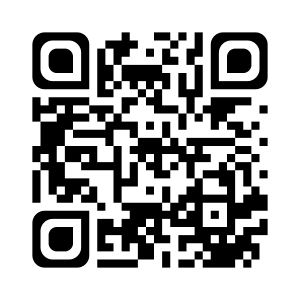 Des homonymes sont des mots qui se prononcent de la même façon (homophones), qui ont parfois la même orthographe (homographes), mais dont le sens est différent.Ex :  - une tente de camping  → mon oncle et ma tante.- une livre d’abricots (500g) → un livre de vocabulaire. Je sais ma leçon si…VOC 7 Je sais différencier quelques homonymes courants.